Internet Matters 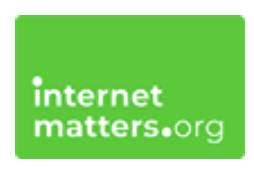 About usAt Internet Matters, parents and professionals can find the most comprehensive and credible resources, information and support to keep children safe online.https://www.internetmatters.org/hub/?tab=apps-platforms LinksBelow are links to explanatory videos and guidance about some of the most popular games played currently. Fornite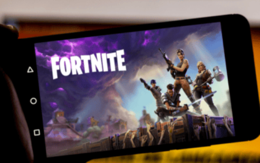 https://www.internetmatters.org/hub/guidance/fortnite-battle-royal-parents-guide-keep-kids-safe-gaming/ Roblox 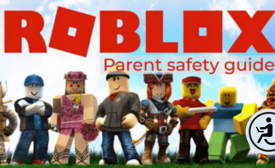 https://www.internetmatters.org/hub/esafety-news/parents-guide-to-roblox-and-how-your-kids-can-play-it-safely/ Among Ushttps://www.internetmatters.org/hub/news-blogs/is-among-us-multiplayer-game-safe-for-children/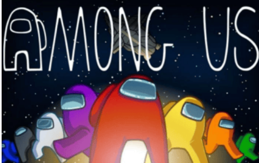 Rocket League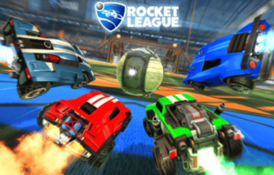 https://www.internetmatters.org/hub/esafety-news/rocket-league-video-game-a-parents-guide/TikTok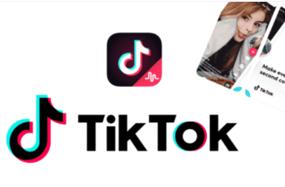 https://www.internetmatters.org/hub/esafety-news/tik-tok-app-safety-what-parents-need-to-know/